DOSSIER D’INSCRIPTIONDIPLÔME UNIVERSITAIRE Optimisation de la préparation physique  par  les techniques d’haltérophilie et de développement de la forceAnnée 2015/2016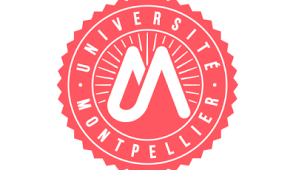 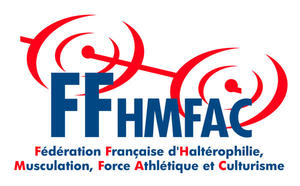 Nom : …………………………………………………                        Photo :                                                                         Prénom :……………………………………………..………………………………… Nom de jeune fille : …………………………………………………………………………… Situation familiale : Adresse : .………………………………………………………… Code postal :                       Ville :  Téléphone Portable :      et/ou fixe……………………. E-mail : ……………………… N° INE   :  ( présent sur le relevé des notes du Baccalauréat  ) Nationalité : Né(e) le :/__/__/__/__/__/ lieu de naissance :  ………………………………….........Département ou Pays : Dernière année d’inscription universitaire(ou autre formation)Dernier emploi occupé (intitulé, fonction, durée)Détenez-vous l’initiateur haltérophilie et/ou force athlétique ?Diplôme(s)universitaires et fédéraux obtenus (par ordre hiérarchique)Stages de formation relatifs à la préparation physique effectués : …………………………Spécialité(s) sportive(s) et plus haut niveau de pratique atteint par spécialité : Palmarès sportif :Documents à fournir à la commission de sélection entre le 15 juin et le 15 octobre 2015.1  le dossier de candidature 2   un curriculum vitae3   une lettre de motivationCes 3 documents devront être envoyés  par voie numérique aux coresponsables du D.U.  Fabian Bernard et Thierry Richard    fbernard@ffhmfac.fr          thierry.richard@univ-montp1.fr         Ces 3 documents devront également être envoyés par voie postale (accompagnés  d’une enveloppe timbrée à l’adresse du candidat)  à l’attention de :    Catherine DestouchesFaculté des sciences du sport Montpellier700 avenue du pic saint loup34090 MontpellierNB   la copie des diplômes devra être effective après la  sélection définitive du candidat par la commission de sélection qui se tiendra le 17 octobre 2015.